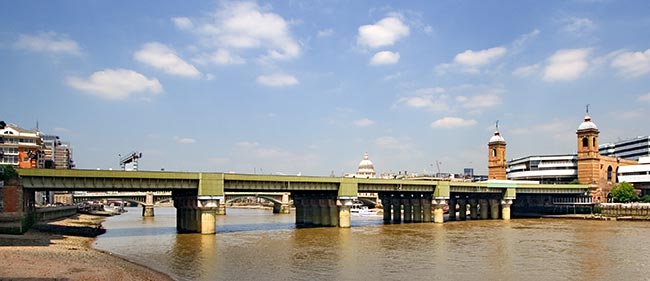 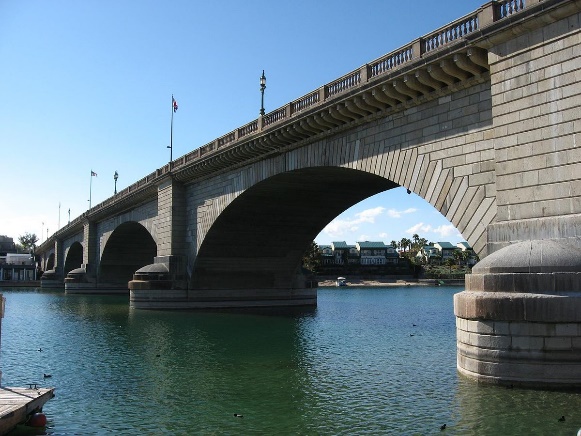 After a hopefully enjoyable, energising and exciting Summer, we warmly welcome you back to school. This year’s team in Year 5 will be: Mr Jalloh and Mrs Thambiayah in London Bridge and Mr Grundey, Mrs Ancel and Miss Marshall in Cannon Street Bridge. Our termly welcome letters and class-blogs will update you on the Curriculum, Trips, Workshops and any other key-dates and information, so please visit them regularly. Many thanks,Mr Jalloh, Mr Grundey, Mrs Thambiayah, Mrs Ancel & Miss Marshall